                                                                                             Прил.№2Культурно-образовательный проект «Направление-29»как средство информального образования, направленного на личностно-профессиональное развитие педагогаУЧАСТНИКИПРОЕКТА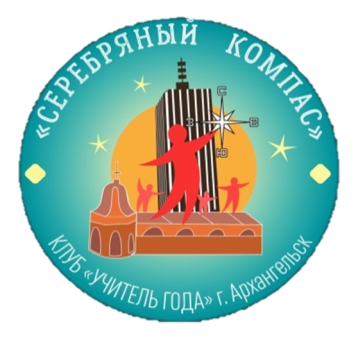 Клуб «Учитель Года» города Архангельска «Серебряный компас»Региональная общественная организация «Архангельская Любительская Хоровая Капелла»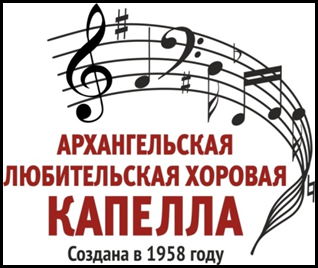 Управления и отделы образования муниципальных образований Архангельской областиКУЛЬТУРНО-ОБРАЗОВАТЕЛЬНЫЙ ПРОЕКТ «НАПРАВЛЕНИЕ – 29»Цель: повышение профессионального мастерства и качества образовательного процесса через информальное образование педагогов, популяризация русского хорового искусства.Задачи:расширение профессиональных контактов, т е эффективное педагогическое общение;распространение передового опыта талантливых педагогов, возможность напитаться новыми идеями, выверить свои методические находки у коллег;погружение в образовательную среду, используя ресурсы районов области, в которых проходят методические и культурные мероприятия, обмен опытом с носителями культуры;объединение специалистов государственных и общественных организаций региона для реализации проекта;помощь учащимся в выборе жизненного самоопределения в ходе проведения профориентационных мероприятий участниками проекта;распространение опыта реализации проекта путем издания Сборника методических материалов по организации работы и распространения его по учреждениям образования, социальной сферы г. Архангельска и Архангельской области.Обоснование значимости проекта:Информальное образование – индивидуальная познавательная деятель-ность, сопровождающая повседневную жизнь, это фактор конкурентоспособ-ности нашей страны, значимый элемент современной системы обучения. От концепции «Хорошее образование на всю жизнь» мы переходим к пониманию необходимости образования через всю жизнь - постоянное обновление ранее полученных знаний и сформированных умений. Информальное образование - спонтанное образование за счёт собствен-ной активности человека в окружающей его культурно-образовательной среде; общение, чтение, посещение культурных мероприятий, путешествия, средства массовой информации. Педагоги должны сами следить за своим совершен-ствованием не только в профессиональной, но и в духовной сфере, ведь именно представители этой профессии оказывают влияние на мировоззрение, становление личности других людей.Информальное образование педагогов позволяет решать проблему профессионального выгорания, самореализации. Педагог получает шанс на выбор пути достижения личного успеха.Описание реализации проектаОрганизация (3-4 раза ежегодно) совместных педагогических десантов силами педагогов - членов городского клуба «Учитель года» г. Архангельска «Серебряный компас» и концертов региональной общественной организации «Архангельская Любительская Хоровая Капелла» в районах Архангельской области.Деятельность направлена на подготовку и проведение методических семинаров (открытые уроки, мастер-классы, выступления, круглые столы).Срок реализации: сентябрь 2018 – май 2021.Предложения по распространению и внедрению результатов в массовую практику. Выступления на конференциях различных уровней АО ИОО и САФУ позволяют проинформировать и вовлечь в деятельность, направленную на информальное образование все большее число педагогов Архангельской области. Концерты Архангельской хоровой капеллы дают возможность массовому зрителю приобщиться к сокровищнице русской и мировой музыкальной культуре.Обоснование устойчивости результатов проектаПроект имеет все предпосылки для успешной реализации и перспективного развития. Это определяется внутренней потребностью каждого педагога к личностному росту, а проект предоставляет возможности для информального образованияРесурсное обеспечение проектаРесурсы – это, прежде всего, увлеченные своей профессией педагоги Архангельской области и артисты Архангельской Любительской Хоровой Капеллы.  Все мероприятия проходят на безвозмездной основе, т.е. проезд к месту проведения - за свой счет и концерты – благотворительные.ПОЛУЧЕН СТАТУС РЕГИОНАЛЬНОЙ ИННОВАЦИОННОЙ ПЛОЩАДКИ (Распоряжение Министерства образования и науки Архангельской области №675 от 24.04.2019)РЕАЛИЗАЦИЯ  ПРОЕКТА  «НАПРАВЛЕНИЕ – 29» 2018 - 2019 уч. год2019 - 2020 уч. год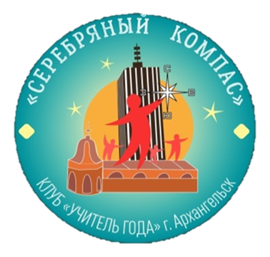 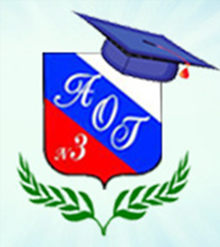 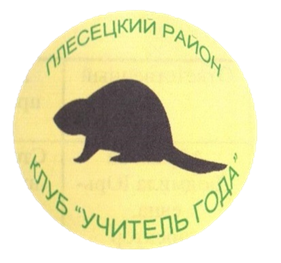 МЕЖМУНИЦИПАЛЬНЫЙ СЕМИНАР «ПОВЫШЕНИЕ МОТИВАЦИИ УЧИТЕЛЯ К НЕПРЕРЫВНОМУ ПРОФЕССИОНАЛЬНОМУ РОСТУ» В РАМКАХ КУЛЬТУРНО-ОБРАЗОВАТЕЛЬНОГО ПРОЕКТА «НАПРАВЛЕНИЕ – 29»Цель проекта: повышение профессионального мастерства и качества образовательного процесса через информальное образование педагогов, развитие движения наставничества.В рамках семинара проводятся занятия школы «Выпускник» для учащихся 9-х и 11-х классов МБОУ «Обозерская школа №1» Плесецкого района и МБОУ «Гимназия №3 имени К. П. Гемп» г. АрхангельскаДата проведения: 19 октября 2019 годаМесто проведения: МБОУ «Гимназия №3 имени К.П. Гемп» города Архангельска(ул. Воскресенская, д. 7, корп. 1)Организаторы:•	МБОУ МО «Город Архангельск» «Гимназия №3 имени К.П. Гемп»;•	Клуб «Учитель года» города Архангельска «Серебряный компас»;•	Клуб учителей Плесецкого района «Плесецкие бобры»;•	Центр развития профессионального мастерства Архангельского областного института открытого образования;•	Региональное объединение «Содружество молодых педагогов и педагогов-наставников Архангельской области».Ответственные за подготовку и проведение семинара:•	Красильникова Ольга Игоревна, учитель физики МБОУ МО «Город Архангельск» «Гимназия №3 имени К.П. Гемп»;•	Скорлупкина Татьяна Александровна, учитель иностранного языка МБОУ «Обозерская школа №1» Плесецкого района;•	Наумова Наталья Васильевна, директор центра развития профессионального мастерства Архангельского областного института открытого образования.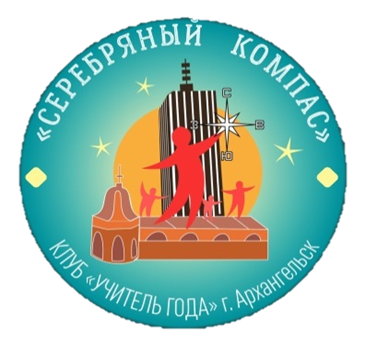 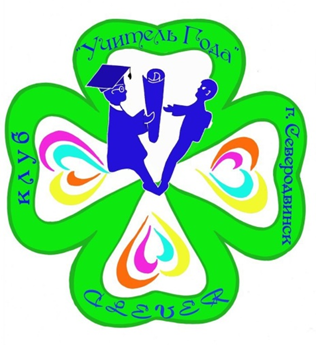 Межмуниципальныйфестиваль"Дружимгородами"клубовг. Архангельска "Серебряныйкомпас",«КЛиП» иг. Северодвинска "CLEVER"сучастиемАнсамбляучителей«Созвучие»иАрхангельскойЛюбительскойХоровойКапеллы24 января 2020 г.МБОУ «СОШ № 30» город Северодвинск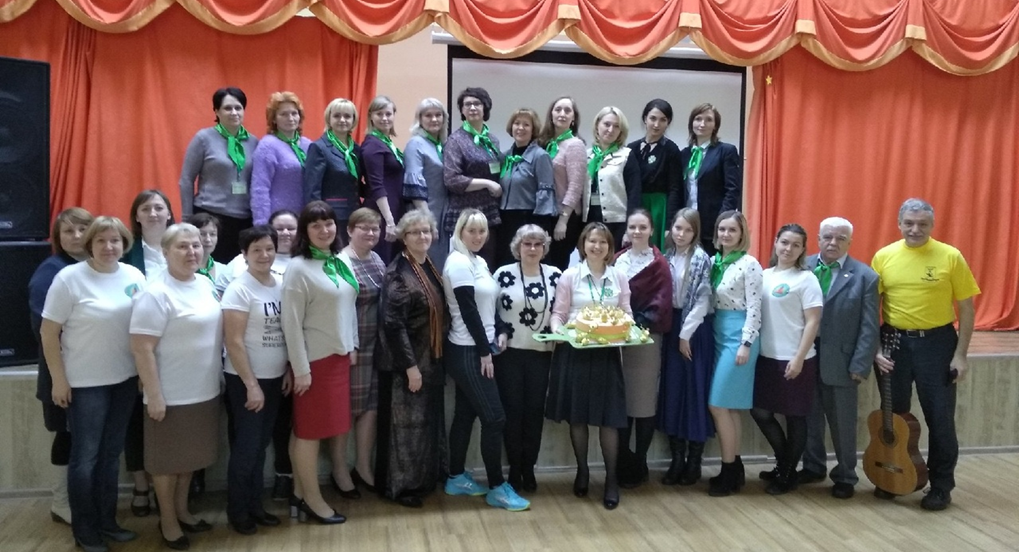 Организаторы: Красильникова Ольга Игоревна, Архангельск, и Щербак Елена Борисовна, Северодинск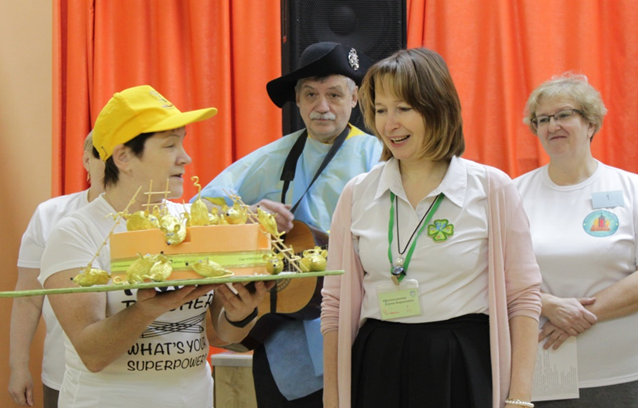 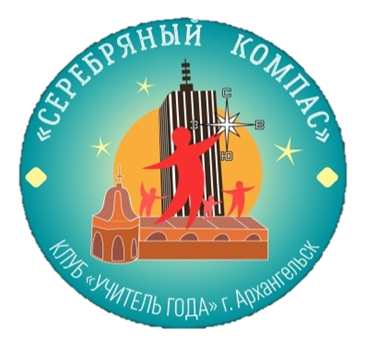 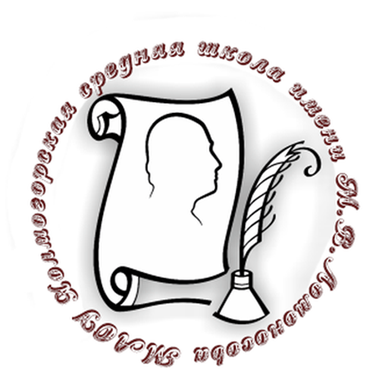 КУЛЬТУРНО-ОБРАЗОВАТЕЛЬНЫЙ ПРОЕКТ«НАПРАВЛЕНИЕ – 29»Межмуниципальный семинар«ПРОЕКТНАЯ ДЕЯТЕЛЬНОСТЬ ОБУЧАЮЩИХСЯ КАК ОДНО ИЗ УСЛОВИЙ РАЗВИТИЯ ЛИЧНОСТИ ШКОЛЬНИКА»Дата проведения: 7февраля 2020 годаМесто проведения: МАОУ «Холмогорская средняя школа имени М.В.Ломоносова»Организаторы - участники:Клуб «Учитель года» г. Архангельск «Серебряный компас»Администрация МАОУ «Холмогорская СШ»Региональная общественная организация «Архангельская Любительская Хоровая Капелла»Кураторы проекта:Красильникова Ольга Игоревна, учитель физики МБОУ «Гимназия №3 им. К.П.Гемп» г. АрхангельскаШабунина Галина Леонидовна, методист МАОУ «Холмогорская средняя школа им. М.В.Ломоносова»Центр развития профессионального мастерства Архангельского областного института открытого образования№ п/пНаименование мероприятийСентябрь2018г.Октябрь2018 г.Ноябрь2018 г.Декабрь 2018 г.Январь2019 г.Февраль2019 г.Март2019г.Апрель 2019Май 20191Разработка проекта+2Педагогический десант и концерт Архангельской Хоровой Капеллы в г. Няндома19.10. 20183Выступление на региональной конференции «Современное качество школьного образования: состояние, требования, ресурсы», АО ИОО30.11.20184Выступление на Всероссийской научно-практической конференции «Ребенок и педагог в образовательной среде» САФУ06.12.20185Педагогический десант и концерт Архангельской Хоровой Капеллы в  ГБУ АО АМРЦ г. Архангельска24.01.20196Педагогический десант и концерт Архангельской Хоровой Капеллы в  п. Луковецкий Холмогорского района07.02.20197Педагогический десант и концерт Архангельской Хоровой Капеллы в г.Новодвинск СШ №227.03.20197Представление участниками проекта в своих образовательных учрежденияхМБОУ «Гим-назия №3»ГБУ АО АМРЦ8Представление проекта на V Фестивале городских (районных) клубов «Учитель Года»21.03.2019 Внеклассное занятие ко Дню космонавтики (ученики 8В кл Гимназии №3 для учеников 5,8,9 классов АМРЦ)12.04.2019Предоставление статуса Региональной инновационной площадки.Подана заявка Присвоен статусМетодическая СУББОТА в Гимназии. Подведение итогов года по реализации проекта «Направление -29»18.05.2019№ п/пНаименование мероприятийСентябрь2019г.Октябрь2019 г.Ноябрь2019 г.Декабрь 2019 г.Январь2020 г.Февраль2020 г.Март2020г.Апрель 2020Май 20201Межмуниципальный семинар «По-вышение мотивации учителя к не-прерывному профессиональному росту» с участием клуба учителей Плесецкого района «Плесецкие бобры»;19.10. 20192Выступление на педсовете в МБОУ «СШ №95» г.Архангельска «Учительский талант как активи-зирующая поддержка в реализации воспитательных задач в школе»05.11.20193Статья «Культурно-образователь-ный проект «Направление – 29» как средство информальногообра-зования, направленного на лично-стно-профессиональное развитие педагога» - Сборник «Профессио-нальный рост педагога. –  АО ИОО ЦРПМ, 2020г.++4Межмуниципальный фестиваль "Дружим городами" клубов г.Ар-хангельска "Серебряный компас" и "КЛиП" и г. Северодвинска "CLEVER" с участием ансамбля учителей СШ №30 г.Северодвин-ска «Созвучие» и Архангельской Любительской Хоровой Капеллы24.01.20205Межмуниципальный семинар «Проектная деятельность обучаю-щихся как одно из условий разви-тия личности школьника»  в МАОУ «Холмогорская средняя школа» и концерт Архангельской Хоровой Любительской Капеллы в КЦ «Двина» с. Холмогоры07.02.20206Оформление документов членами клуба «Серебряный компас» для конкурса на присуждение премий лучшим учителям за достижения в педагогической деятельности+++Деятельность по реализации проекта приостановлена в связи с карантинными мерамиДеятельность по реализации проекта приостановлена в связи с карантинными мерамиДеятельность по реализации проекта приостановлена в связи с карантинными мерамиДеятельность по реализации проекта приостановлена в связи с карантинными мерамиДеятельность по реализации проекта приостановлена в связи с карантинными мерамиДеятельность по реализации проекта приостановлена в связи с карантинными мерамиДеятельность по реализации проекта приостановлена в связи с карантинными мерамиДеятельность по реализации проекта приостановлена в связи с карантинными мерамиДеятельность по реализации проекта приостановлена в связи с карантинными мерамиДеятельность по реализации проекта приостановлена в связи с карантинными мерами10.00Встреча гостей, регистрация,  Красильникова Ольга Игоревна10.30 – 11.15Выступление по теме «Организация наставничества в образовательном учреждении»Внеклассное занятие «Мой любимый город»3 и 4 класс203Бабушкина Ирина Семёновна и Кривоногова Мария Игоревна, учителя начальных классов - победители городского конкурса «Наставничество»;Адрахманова Мария Сергеевна и Сухарева Валентина Алексеевна, учителя начальных классов МБОУ МО «Город Архангельск» «Гимназия № 3 имени К.П. Гемп»10.30 – 11.15Занятие «Подготовка к ОГЭ по информатике»9 класс409Руцкая Александра Сергеевна, учитель информатики и ИКТ, МБОУ МО «Город Архангельск» «Гимназия №3 имени К.П. Гемп»10.30 – 11.15Занятие исторического кружка11 класс, гуманитарное направление302Овчинникова Наталья Петровна, кпн, доцент кафедры отечественной истории ВШ социально-гуманитарных наук и международной коммуни-кации ФГАОУ ВО САФУ им. М.В. Ломоносова10.30 – 11.15Занятие «Решение графических задач по физике» 11 класс, физмат направление406Красильникова Ольга Игоревна, учитель физики МБОУ МО «Город Архангельск» «Гимназия №3 имени К.П. Гемп»10.30 – 11.15Мастер-класс «Современный урок английского языка как средство повышения мотивации изучения предмета»403Кузнецова Светлана Валентиновна, учитель английского языка МБОУ МО «Город Архангельск» «Гимназия №3 имени К.П. Гемп»11.30 – 12.15Внеклассное мероприятие «Раз, два – дружно»2 класс202Бондарчук Марина Николаевна, учитель начальных классов МБОУ «Обозерская школа №1» Плесецкого района11.30 – 12.15Занятие «Подготовка к ОГЭ по математике – решение задач на построение графика» 9 класс401Храмова Любовь Викторовна, учитель математики МБОУ МО «Город Архангельск» «Гимназия №3 имени К.П. Гемп»11.30 – 12.15Бинарный урок химии и физики «Углерод и его свойства»10 класс306Мыцюк Анна Владиславовна, учитель физики и математики и Нечаева Наталья Александровна, учитель химии и биологии МБОУ «Обозерская школа №1» Плесецкого района11.30 – 12.15Внеурочное занятие «Своя игра» к юбилею Ф.Абрамова11 класс, гуманитарное направление303Лапина Наталья Николаевна, учитель географии и Морозова Юлия Владимировна, учитель русского языка и литературы МБОУ «Обозерская школа №1» Плесецкого района11.30 – 12.15Занятие по математике «Отбор корней тригонометрического уравнения в задачах ЕГЭ»  11 кл.402Растатурова Галина Владимировна, учитель математики МБОУ МО «Город Архангельск» «Гимназия №3 имени К.П. Гемп»12.30 – 13.1512.30 – 13.15Занятие по физике «Относительность движения»9класс406Красильникова Ольга Игоревна, учитель физики МБОУ МО «Город Архангельск» «Гимназия №3 имени К.П. Гемп»12.30 – 13.1512.30 – 13.15Внеклассное мероприятие «Клуб путешественников»10 класс405Дементьева Наталья Владимировна, учитель начальных классов и Старицына Анжелика Асеновна, учитель истории и обществознания МБОУ «Конёвская школа» Плесецкого района12.30 – 13.1512.30 – 13.15Занятие с психологом «Профилак-тика стресса пред экзаменом» для 11 класса МБОУ «Обозерская школа №1» Плесецкого района302Тильман Ольга Владимировна, педагог – психолог МБОУ МО «Город Архангельск» «Средняя школа №95» 12.30 – 13.1512.30 – 13.15Мастер-классы1) «Реализация регионального содержания образования посред-ством решения проектных задач» 2) «Сказка о найденном времени»4091) Бакай Людмила Васильевна, учитель истории и обществознания МБОУ «Обозерская школа №1»и Буркова Татьяна Анатольевна, учитель истории и обществознания МБОУ «Емцовская школа» Плесецкого района;2) Скорлупкина Татьяна Александровна, учитель иностранного языка «Обозерская школа №1» и Алексеев Максим Владимирович, учитель химии и биологии МБОУ «Самодедская школа»Плесецкого района 13.30 – 14.15Спортивные занятия для учащихсяМБОУ «Обозерская школа №1» Плесецкого района  спортзалДолгобородова Анастасия Анатольевна, преподаватель физической культуры ГАПОУ АО "Архангельский политехнический техникум"13.30 – 14.15Занятие с психологом «Профилактика профессионального выгорания» для учителей Плесецкого района302Тильман Ольга Владимировна, педагог – психолог  МБОУ МО «Город Архангельск» «Средняя школа №95,Лабутина Екатерина Александровна, педагог-психолог ГБУ АО для детей-сирот и детей, оставшихся без попечения родителей, детей с ограниченными возможностями здоровья «Архангельский центр помощи детям "Лучик"»13.30 – 14.15«Наставничество как средство разрешения проблем молодых педагогов» для учителей города АрхангельскаКонкурс педагогического мастерства как индикатор профессионального роста современного педагогаПодведение итогов семинара208Красильникова Ольга Игоревна - куратор проекта «Направление -29»,Сухарева Валентина Алексеевна, учитель начальных классов МБОУ МО «Город Архангельск» «Гимназия №3 имени К.П. Гемп»,Адрахманова Мария Сергеевна, учитель начальных классовМБОУ МО «Город Архангельск» «Гимназия №3 имени К.П. Гемп»,Орлова Дарья Сергеевна, учитель русского языка и литературы МБОУ МО «Город Архангельск» «Гимназия №3 имени К.П. Гемп»,Данилова Татьяна Владимировна, учитель математики МБОУ МО «Город Архангельск» «Гимназия №3 имени К.П. Гемп» Титова Татьяна Альбертовна, старший методист центра развития профессионального мастерства Архангельского областного института открытого образованияШилова Надежда Николаевна, заместитель директора МБОУ «Гимназия №3 имени К. П. Гемп»14.35 – 15.00Круглый стол «Современный педагог:  ресурсы профессионального роста»Красильникова Ольга Игоревна, куратор проекта «Направление – 29»; Кузнецова Светлана Валентиновна, председатель клуба «Учитель года» г. Архангельска «Серебряный компас»;Скорлупкина Татьяна Александровна, председатель клуба учителей Плесецкого района «Плецеские бобры»;Наумова Наталья Васильевна, директор центра развития профессионального мастерства Архангельского областного института открытого образования.ПЛОЩАДКА №1: МАОУ «ХОЛМОГОРСКАЯ СШ»ПЛОЩАДКА №1: МАОУ «ХОЛМОГОРСКАЯ СШ»ПЛОЩАДКА №1: МАОУ «ХОЛМОГОРСКАЯ СШ»ПЛОЩАДКА №1: МАОУ «ХОЛМОГОРСКАЯ СШ»ПЛОЩАДКА №1: МАОУ «ХОЛМОГОРСКАЯ СШ»09.10 – 09.20Открытие семинараактовый зал Томилова Римма Евгеньевна, директор школыКрасильникова Ольга Игоревна, учитель физики  МБОУ «Гимназия № 3 им. К.П. Гемп» г. АрхангельскаТомилова Римма Евгеньевна, директор школыКрасильникова Ольга Игоревна, учитель физики  МБОУ «Гимназия № 3 им. К.П. Гемп» г. АрхангельскаТомилова Римма Евгеньевна, директор школыКрасильникова Ольга Игоревна, учитель физики  МБОУ «Гимназия № 3 им. К.П. Гемп» г. Архангельска09.25 – 10.10Внеклассное мероприятие«По экологической тропинке»Внеклассное мероприятие«По экологической тропинке»3В класс202 каб.Долгобородова Лариса Анатольевна, учитель начальных классов ГБУ АО «АМРЦ для детей»09.25 – 10.10Литературное чтение «Гор-дость земли Холмогорской».Литературное чтение «Гор-дость земли Холмогорской».4Б класс107 каб.Леонтьева Надежда Анатольевна, учитель начальных классов МАОУ «Холмогорская СШ»09.25 – 10.10Обучение грамотеПроект "Живая Азбука"Обучение грамотеПроект "Живая Азбука"1Б класс 101 каб.Карельская Елена Николаевна, учитель начальных классов МАОУ «Холмогорская СШ»09.25 – 10.10Геометрия«Измерения на местности»Геометрия«Измерения на местности»8А класс302 каб.Данилова Татьяна Владимировна, учитель мате-матики МБОУ «Гимназия № 3  им.  К.П. Гемп» 09.25 – 10.10Информатика  Зачётное занятие по теме «Моделирование»Информатика  Зачётное занятие по теме «Моделирование»9Б класс204 каб.Лыжин Сергей Павлович, учитель информатики МАОУ «Холмогорская СШ»09.25 – 10.10Английский язык. Урок – кон-ференция «Встреча с молоды-ми изобретателями»Английский язык. Урок – кон-ференция «Встреча с молоды-ми изобретателями»11 класс304 каб.Василишина Анна Павловна, учитель иностранного языка МАОУ «Холмогорская СШ»10.30 – 11.15Учебное занятие «Решение проектной задачи «Зимний журнал»»Учебное занятие «Решение проектной задачи «Зимний журнал»»4А класс102 каб.Красильникова Марина Александровна, зам. директора по УВР и Мурина Яна Васильевна, учитель начальных классов МБОУ «Средняя школа №22» г. Архангельск10.30 – 11.15Учебное занятиеПроект «Алфавит»Учебное занятиеПроект «Алфавит»2Б класс104 каб.Кузнецова Светлана Валентиновна, учитель анг-лийского языка, МБОУ «Гимназия № 3  им. К.П. Гемп» г. Архангельск10.30 – 11.15Окружающий мир "Дорожные знаки"Окружающий мир "Дорожные знаки"3А класс105 каб.Ушакова Анна Михайловна, учитель начальных классов МАОУ «Холмогорская СШ»10.30 – 11.15Русский языкПроект «Тайна имени»Русский языкПроект «Тайна имени»3Б класс108 каб.Пономарёва Ольга Витальевна, учитель начальных классов МАОУ «Холмогорская СШ»10.30 – 11.15Физика «Мосты – связующая нить» (обобщающий урок)Физика «Мосты – связующая нить» (обобщающий урок)9А класс213 каб.Красильникова Ольга Игоревна, учитель физики МБОУ «Гимназия № 3  им.  К.П.Гемп» 10.30 – 11.15Химия«Фенолы»Химия«Фенолы»10 класс214 каб.Полякова Ольга Витальевна, учитель химии МАОУ «Холмогорская СШ»10.30 – 11.15физическая культура«Баскетбол»физическая культура«Баскетбол»11 классспортзалДолгобородова Анастасия Анатольевна, преподаватель физического воспитания ГАПОУ АО "Архангельский политехнический техникум"11.25 – 12.40Методическая гостинаяМетодическая гостинаяАктовый зал11.25 – 12.40«Создание проектов в начальной школе»«Создание проектов в начальной школе»Афанасьева Елена Олеговна и Гридинарь Надежда Николаевна, учителя начальных классов МБОУ «Гимназия № 3 им.  К.П.ГемпАфанасьева Елена Олеговна и Гридинарь Надежда Николаевна, учителя начальных классов МБОУ «Гимназия № 3 им.  К.П.Гемп11.25 – 12.40«Проектной деятельности в начальной школе»«Проектной деятельности в начальной школе»Труфанова Виолетта Юрьевна, учитель начальных классов МБОУ «Гимназия № 25» г. АрхангельскТруфанова Виолетта Юрьевна, учитель начальных классов МБОУ «Гимназия № 25» г. Архангельск11.25 – 12.40Мастер – класс «Проектная деятельность на уроках техно-логии и во внеурочное время»Мастер – класс «Проектная деятельность на уроках техно-логии и во внеурочное время»Гунина Ирина Юрьевна, учитель технологии и ИЗО и СемаковАлексей Павлович, учитель технологии МАОУ «Холмогорская СШ»Гунина Ирина Юрьевна, учитель технологии и ИЗО и СемаковАлексей Павлович, учитель технологии МАОУ «Холмогорская СШ»13.30 – 14.30«Классные встречи»«Профилактика стресса в экзаменационный период»Ученики 9, 11 кл., педагогиАктовый залУченики 9, 11 кл., педагогиАктовый залТильман  Ольга Владимировна,  педагог-психолог МБОУ «Средняя школа № 95»  и Комарова Ольга Николаевна, педагог-психолог МБОУ «Средняя школа № 30» г. Архангельска13.30 – 14.30Школьная конференция«Защита ученических проектов» 10 класс214 каб. 214 каб. Шабунина Галина Леонидовна, методист МАОУ «Холмогорская СШ», руководители ученических проектовПЛОЩАДКА №2: Филиал МАОУ «Холмогорская средняя школа имени М.В. Ломоносова» -Детский сад № 1 «Журавушка»заведующая Новикова С.Н.ПЛОЩАДКА №2: Филиал МАОУ «Холмогорская средняя школа имени М.В. Ломоносова» -Детский сад № 1 «Журавушка»заведующая Новикова С.Н.ПЛОЩАДКА №2: Филиал МАОУ «Холмогорская средняя школа имени М.В. Ломоносова» -Детский сад № 1 «Журавушка»заведующая Новикова С.Н.9.30 – 10.00НОД во 2 младшей группе №2«Путешествие в зимний лес»Береснева Надежда Дмитриевна– воспитатель Детский сад № 1 «Журавушка»9.30 – 10.00Квест - игра «Арктическиеэкстрема-лы» в подготовительной группе № 10Мокрецова Алла Николаевна–воспитательДетский сад № 1 «Журавушка»10.10- 10.35Досуг в средней группе № 12 по ЗОЖ«Витаминный микс»Мышева Ольга Сергеевна–воспитательДетский сад № 1 «Журавушка»10.50 – 12.00Театральная мозаикаТеатральная мозаика10.50 – 12.00«Приобщение детей к истокам русской народной культуры» в подготовительной группеПопова Елена Юрьевна – музыкальный руководитель Детский сад № 1 «Журавушка» 10.50 – 12.00Театральныймикс «По дорожкам сказок» в старшей группеСмышляеваНажежда Николаевна – воспитательДетский сад № 1 «Журавушка»10.50 – 12.00Проект в старшей группе для детей с ТНР и их родителей "Мастерская сказок"Мельникова Екатерина Александровна, лого-пед и Больчук Елена Николаевна, воспитатель  МБДОУ «Детский сад комбинированного вида № 135 «Дюймовочка»», г.Архангельск13.10 – 14.45Мастерская педагогических идейМастерская педагогических идей13.10 – 14.45Опыт работы «Детско – родительские исследовательские проекты, как форма взаимодействия с родителями» Клементьева Наталья Александровна – воспитатель Детский сад № 1 «Журавушка»13.10 – 14.45Психологическое сопровождение «трудного ребенка» в условиях ДОУСупрун Эльвира Андреевна, педагог-психолог  МБДОУ «Детский сад компенсирующего вида № 91 «Речецветик»» г. Архангельска13.10 – 14.45Мастер – класс разучивание танца «Катюша – казачокСорванова Галина Альбертовна – музыкальный руководитель д/с № 1 «Журавушка»13.10 – 14.45Мастер-класс для педагогов «Развитие навыков игры на шумовых музыкаль-ных инструментах в детском оркестре»Попова Екатерина Борисовна, музыкальный ру-ководитель МБДОУ «Детский сад компенси-рующего вида № 91 «Речецветик»» г. Архангельска13.10 – 14.45Проект  «Организация волонтёрского движения в детском саду – активная форма ранней социализации»Лукьяненко Эльвира Михайловна – социальный педагог Детский сад № 1 «Журавушка»13.10 – 14.45Мастер-класс «Постановка танца на военно-патриотическую тему с детьми дошкольного возраста»Цыганкова Татьяна Александровна, воспита-тель-хореограф МБДОУ «Детский сад компенсирующего вида №91 «Речецветик» г. АрхангельскаДля всех участников семинараДля всех участников семинараДля всех участников семинара15.00 – 15.25Переход в центр культуры «Двина» на выступление Хоровой капеллыПереход в центр культуры «Двина» на выступление Хоровой капеллы15.30 – 16.30Концерт Архангельской Любительской Хоровой КапеллыКЦ «Двина»17.00ОТЪЕЗДОТЪЕЗД